Publicado en  el 06/09/2016 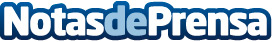 Consejos para propiciar el éxito escolar a través de un buen ambiente en casaLa directora general de Innovación Educativa de Murcia, región editora del decálogo, destaca la importancia de "realizar los buenos propósitos planificados, con estrategias, normas y hábitos de estudio desde casa"
Datos de contacto:Nota de prensa publicada en: https://www.notasdeprensa.es/consejos-para-propiciar-el-exito-escolar-a Categorias: Educación Murcia Ocio para niños http://www.notasdeprensa.es